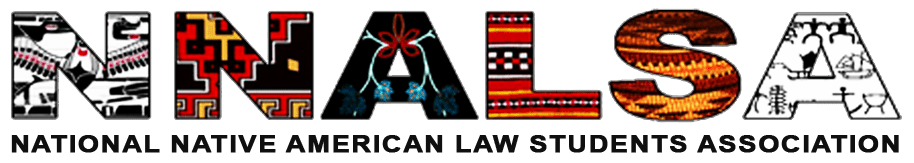 NNALSA Executive Board October 25-26, 2019Day One: October 25, 2019Roll CallAction ItemsYear GoalsNow-April Do we want to continue with our current programming? Career Committee Begin planning for annual career eventsGet everyone on the same page earlier onBetter communication Discuss what our big goals and overall vision is, got there this time but need to expedite the process Area 6Sent out all membership info and comprehensive email No communication from chapters Need to update board documents on area 6Academic Enrichment GrantKey things looking forwant to make sure it is general knowledge Work with Jordan in PR Have area reps send out First year with this grantWhat does enrichment meansEnrichment vs Indigenous Legal Impact Area 7 Not many schools, would like to bring in more schools Some schools have requested to start chapters, want to put together a membership 101 Should be getting drafts of these documents soon Area 2UNM lots happening, multiple Moot Court teams Udall Scholarship meeting Colorado trying to get reinstated Hoping to have an activity with University of DenverUtah SchoolsBYU still wanting to be reinstated University of Utah, only one student, but encouraging here to sign up for NNALSAGrantsNeed to get everything to Jordan ASAP Want all payments handled before end of FedBar Streamline and consolidate SecretaryPublish meeting minutesEach meeting when we approve the minutes we can have people purpose redactions then post them laterPRFollower count up to 2,394Dry spell with fellowshipsWant to add content Hard to find alumni Incentives? Eligible for resumes bookPins?Reach out to get up-to-date emails Alumni ambassadors (incentives? Pin, drink ticket)Ask NNABA to promote our newsletter Alumni award at FedBar – Name after EchohawkMultiple awards? TrailblazerSend FedBar the link to have people vote in advanceNeed submissions for our newsletter Area 5Georgetown has been great Central Pow Wow next week Chapel Hill trying to get goingWhite Forest, has a student so trying to get contact information Record breaking number of chapters this yearMoot Court Funding - $3,000 in the past, but with the events this year might not be able to give that much, offered $1,000 then increased to $2,000 Membership is up so should get more than other yearsMaybe as a contingency This year’s focus is on not starting in the red (as we did last year) 50th is more money plus midyear was expensive, so not comfortable giving full $3,000 $10,000 pledged right now They get the surplus, but not a formal agreement Motion to table Mari, Andy 2ndMembership DrivesProgrammingDay Two: October 26, 2019Introduction from Congress Woman Deb HaalandNever been asked to donate or volunteer time or judge Moot CourtMore outreach to alumniWant to be asked for help, the alums want to helpGoalsStudents are votingStudents are answering the census Board introductions to Congress Woman Deb HaalandRoll CallApproval of AgendaCommittee Break OutsAction ItemsYear Goals ContinuedNow-April Do we want to continue with our current programming? AustinGoal: Get more feedback from chapters, only 3 actively respond, would like to see more communicationSome students have reached out even without a chapterAdvocacyBe a better leader, more meetings AndyRole:Goal: push our 501(3c) status and donation tax reciepts Keep more up-to-date with thank you cards Fundraising:Utilize the board more More regular meetings better communication AnnualMore delegating in the futureFinancially not looking great for annual funding VictoriaAnnualMore delegation and focus AreaIn contact with three chapters, hoping to find more schools Midyear Objectives AnnualTransition memos are extremely importantElectionsMoot CourtMoot Court submissions Move up timeline, start voting a year in advance May be problematic What about midyear Moot court? May be difficulty, would need to be electronic Bidding processMoot Court administrator as a non-voting member AgreementThe goal is to provide a voice to the school, if they can’t voteUnclear that it would be beneficial if they can’t voteCould have it be required on the bid application that way the membership knows who will be voted inPossibly made as a requirement VP is always in favor of a successful competition within NNALSA guidelines also most years they go to the host school, so should not be a conflictDisagreementIf not directly elected, it may not be appropriate to allow them to voteWhat if a school does not yet know who will be VP, but wins the bid?Possible conflict of interest since their allegiance is to their school not NNALSANext StepsVote on the creation of the positionBoard can create the position, but Rules Committee has to give authority to be competition administrator Send notice out immediately so they would have notice of the bid timeline but make the designee mandatory Executive Director Position? Executive directors have authority under the handbook to make emergency funding decisionsUnsure if the VP was given this power intentionally, thus should be given to the competition position An emergency funding vote has been used for this year’s VP regarding Moot Court If they are executive director and have more authority than an Area Rep this may be more problematic if they are not included in the bidThey are the face of NNALSA and the Moot Court so odd that they would not be an executive director with voting authority as it is one of our key functionsCurrent Bid Process (rule 12.3)Letter of support from school, problem offerOptional: Professor or judge supportLocal supportSponsorshipRules committee authority to make these votes so cannot make such changes Future MidyearElimination of midyear? Continue it, eliminate, combine with moot court, make regional  Need to plan earlyMeeting is important not just for planning, but also networking Maybe just have the career committee make a big job fair and plan around that somewhere less expensive Communication Going ForwardWant to streamline and make sure everyone is on the same page with communication SlackSome members have begun using quite often and is even easier to use for them than emailThis form of communication is significantly easier for many board membersThis can be integrated with Google Drive and provides for quick communicationThere is an app and browser optionGraduation Stoles Currently black need to add the yearDo we want 50th annual or the position on themCost is subsidized because we already have 6, would need 3 more Julia will send out a google form about what you would like Will send link to pay and would need to be by Feb. 3rd. (aka Mari’s birthday)Going ForwardOp-edsWe will have people right op-eds to get our voice outwill be on mediumAnnualPins ShirtsWant to order some at two locations BudgetsWill table this for laterThree budgetsWorst caseStandardBest case if we do fundraiseBudgets will be to us hopefully in time for the next meeting Chapter updatesSend chapter updates so we can put in newsletterWorking on cleaning up our listserv to target specific messaging Want to get our alumni record figured outMaybe can get an alum that wants to be the alum chair Membershipmembership drivesWorking on getting the current member list out, having internet issues Membership 101Andy will work on a preliminary list Chapter 101 Alumni 101Awards will really help with this Announce at both the dinner and TICA PetitionAdvocacy will discussVotesAdd fundraising meeting to the end of monthly meeting November MeetingMoved to November 17December MeetingCancelled Board MemberPresentMotion By: AmberSecond By: BrianTo table the discussion of Moot Court for Day Two, October 26, 2019Status: ApprovedMotion By: ChrissySecond By: AmberTo vote today (October 26, 2019) on whether we add a new board memberStatus: ApprovedMotion By: AmberSecond By: VictoriaTo create a board position entitled, the Moot Court Administrator, beginning with the 2020-2021 board, board level and voting authority to be determined later and encourage rules committee to empower this officer to place the VP’s Moot Court authority in the position.Status: Approved Motion By: AmberSecond By: MacTo give the Moot Court Administrator voting powerStatus: ApprovedMotion By: AmberSecond By: VictoriaTo make the Moot Court Administrator an Officer rather than an executive directorStatus: DeniedMotion By: ChrissySecond By: VictoriaTo hold the Fundraising meeting at end of monthly meetingStatus: ApprovedPresident / Brian GarciaYesYesYesYesYesAbstainYesVice President / Cora TsoYesYes YesYesYesNoYes Treasurer / Andy SnowballNoYesYesYesYesNoYesSecretary / Julia Giffin YesYesYesYesAbstainNoYesPR Director / Jordan OglesbyYesYesYesYesYesNoN/AArea 1 / Paulene AbeytaNoYesAbstainYesYesN/AN/AArea 2 / MacArthur StantYesYesYesYesYesNoYesArea 3 / Victoria Wilson-BurnsNoN/AYesYesYesYesYesArea 4 / Austin MooreNoYesYesYesYesNoYesArea 5 / Amber HollandYesYesYesYesNoYesN/AArea 6 / Mari HulbuttaYesYesYesYesYesNoYesArea 7 / Christina McDonoghYesN/AYesYesYesNoYesArea 8 / Marissa Sayetsitty NoN/AN/AN/AN/AN/AN/A